Proiect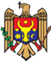 GUVERNUL REPUBLICII MOLDOVAHOTĂRÎRE nr. _____
din  __________________ChișinăuCu privire la organizarea și funcționareaAgenției Naționale pentru Sănătate PublicăÎn temeiul prevederilor art. 16 alin. (2) din Legea nr. 10-XVI din 3 februarie 2009 privind supravegherea de stat a sănătăţii publice (Monitorul Oficial al Republicii Moldova, 2009, nr. 67, art.18 cu modificările și completările ulterioare şi în scopul reglementării activităţilor supravegherii de stat a sănătăţii publice, Guvernul HOTĂRĂŞTE:Se aprobă:1) Regulamentul privind organizarea și funcționarea Agenției Naționale pentru Sănătate Publică, conform anexei nr.1;2) Structura organizatorică a aparatului central al Agenției Naționale pentru Sănătate Publică, conform anexei nr.2;3) Modificările şi completările ce se operează în unele hotărîri ale Guvernului, conform anexei nr.34) Lista hotărîrilor Guvernului care se abrogă, conform anexei nr. 4.2. Se stabileşte efectivul-limită de personal pentru Agenția Națională pentru Sănătate Publică în număr de 1560 de unităţi.3. Începînd cu 1 aprilie 2018, după aprobarea Legii bugetului de stat, salariile de funcție lunare a angajaților Agenției Naționale pentru Sănătate Publică se reexaminează și se indexează anual proporțional cu rata creșterii indicelui prețului de consum, stabilit în prognoza macroeconomică de către Ministerul Economiei și Infrastructurii.PRIM-MINISTRU                                                        Pavel FILIP
Contrasemnează:Ministrul sănătăţii, munciiși protecției sociale                                                 Stela GrigorașAnexa nr. 1
la Hotărîrea Guvernului nr._____din ________________REGULAMENTprivind organizarea și funcționarea Agenției Naționale pentru Sănătate Publică
I. Dispoziţii generale1. Regulamentul privind organizarea și funcționarea Agenției Naționale pentru Sănătate Publică (în continuare –Regulament) stabilește misiunea, funcțiile de bază, atribuțiile principale și drepturile generale ale Agenției Naționale pentru Sănătate Publică (în continuare –Agenție), precum și organizarea activității acesteia.2. Agenţia este autoritatea administrativă în subordinea Ministerului Sănătății, Muncii și Protecției Sociale, responsabilă de supravegherea de stat a sănătății publice și controlul de stat în domeniul sănătății. 3. Agenţia este persoană juridică de drept public, dispune de denumire, de ştampilă cu Stema de Stat a Republicii Moldova, de conturi trezoreriale, precum și de alte atribute specifice autorităților publice, stabilite în legislație. Agenţia îşi desfăşoară activitatea inclusiv prin intermediul subdiviziunilor sale teritoriale – Centrele de sănătate publică.4. Sediul Agenției se află în municipiul Chișinău, adresa Gheorghe Asachi 67A.5. Agenția îşi desfăşoară activitatea în conformitate cu prevederile Constituţiei Republicii Moldova, decretelor Președintelui Republicii Moldova, legilor şi hotărîrilor Parlamentului, ordonanţelor, hotărîrilor şi dispoziţiilor Guvernului, ordinelor Ministerului Sănătății, Muncii și Protecției Sociale a altor acte normative, precum şi cu prevederile tratatelor internaţionale la care Republica Moldova este parte şi ale prezentului Regulament.II. Misiunea, funcțiile de bază, atribuţiile principale și drepturile generale ale Agenției 6. Agenția are misiunea de a organiza și de a coordona activitățile orientate spre asigurarea implementării politicilor publice în domeniile de competență stabilite de prezentul Regulament:1) supravegherea de stat a sănătății publice;2) controlul de stat în domeniul sănătății;3) monitorizarea și evaluarea stării de sănătate a populației;4) organizarea și desfășurarea procesului de evaluare și acreditare a unităților medico-sanitare și farmaceutice cu orice tip de proprietate, formă juridică de organizare și subordonare administrativă, în conformitate cu legislația în vigoare;5) colectarea, generalizarea și analiza informației statistice privind domeniul sănătății publice.8. Funcțiile de bază ale Agenției sunt: 1) supravegherea, evaluarea și monitorizarea sănătății populației, cu stabilirea priorităților, coordonarea implementării politicii naționale în domeniul sănătății publice  prin integrarea lor în politicile și strategiile sectoriale de dezvoltare durabilă;2) identificarea, evaluarea, managementul și comunicarea riscurilor pentru sănătate publică, prognozarea și diminuarea impactului negativ al acestora asupra sănătății;3) asigurarea gradului adecvat de pregătire pentru urgențe de sănătate publică, managementul urgențelor de sănătate publică, inclusiv prin restricția circulației persoanelor și bunurilor;4) protecție a sănătății (de mediu, ocupațional, siguranță a alimentelor,etc.,);5) prevenirea și depistarea precoce a bolilor;6) promovarea sănătății; 7) evaluarea calităţii şi eficacităţii serviciilor de sănătate acordate individului şi serviciilor comunitare de sănătate;8) managementul resurselor umane; 9) asigurarea guvernării pentru sănătate a populaţiei;10) cercetarea pentru argumentarea politicilor de sănătate publică și în domeniu protecției sănătății;11) controlul/inspecția asupra aplicării actelor legislative și de reglementare activităților din domeniu sănătății;12) organizarea şi asigurarea dotării tehnice şi materiale a subdiviziunilor teritoriale ale Agenţiei.9. Pentru realizarea funcțiilor ce îi revin, Agenția exercită următoarele atribuţii principale:	1) în domeniul supravegherii de stat a sănătății populației, în conformitate cu Legea nr.10/2009, art.4,2) în domeniul pregătirii, planificării, monitorizării şi răspunsului la riscurile şi urgenţele de sănătate publică, în conformitate cu cap. IX, a Legii nr.10 /2009.3) în domeniul promovarea sănătăţii, informarea şi educaţia pentru sănătate, se va efectua în conformitate cu prevederile Legii nr.10/.2009, art.46,	4) în domeniul prevenirea maladiilor, inclusiv identificarea precoce a bolilor:	a) diminuarea factorilor de risc la nivel de individ, comunitate şi la nivel naţional prin activităţi integrate ale sectorului de sănătate şi ale altor sectoare şi autorităţi publice locale;prevenirea şi controlul maladiilor imuno-dirijabile prin acoperirea vaccinală a grupurilor ţintă în conformitate cu prevederile programelor naţionale de imunizări şi reducerea morbidităţii cauzate de maladiile transmisibile prin măsuri de prevenire primară şi secundară; asigurarea accesului echitabil la servicii calitative de prevenire a bolilor, oferite de către asistenţa medicală primară, spitalicească, specializată şi serviciul de supraveghere a sănătăţii publice.5) în domeniul evaluării determinanţilor sociali ai sănătăţii:	a) monitorizarea şi evaluarea factorilor sociali şi economici cu impact asupra sănătăţii publice;	b) identificarea determinantelor stării de sănătate cu aprecierea necesităţilor şi potenţialului de implementare a politicilor statului în ameliorarea stării de sănătate în raport cu acestea.6) în domeniul supravegheri, preveniri şi controlului bolilor netransmisibile şi cronice, generate prioritar de factori exogeni, în conformitate cu prevederile Legii nr.10 /2009, art.50;7) prevenirea, supravegherea şi controlul bolilor transmisibile, în conformitate cu prevederile Legii nr.10 /2009. 8) în domeniul diagnosticului de laborator:elaborarea și armonizarea cadrului normativ pentru asigurarea funcționalității laboratoarelor, sistemului de management al calității, siguranței și securității în laboratoare, precum și standardizarea metodelor de diagnostic; asigurarea rolului de coordonare în cadrul rețelei naționale de laboratoare prin fortificarea capacităților de diagnostic, precum și conlucrarea cu rețelele regionale și globale de monitorizare;asigurarea unui management integrat al proceselor de planificare, promovare, realizare și evaluare a încercărilor de laborator cu stabilirea priorităților de activitate în vederea implementării standardelor naționale și internaționale în domeniu;organizarea şi efectuarea investigaţiilor sanitaro-igienice, radiologice, factorilor fizici, sanitaro-microbiologice, precum şi a elementelor din mediul înconjurător;organizarea şi efectuarea diagnosticului de laborator în cadrul supravegherii bolilor transmisibile, bolilor extrem de contagioase,  infecțiilor transmise prin vectori, inclusiv în focarele de boli transmisibile; depistarea şi identificarea precoce prin intermediul investigaţiilor de laborator a factorilor ce pot cauza declanşarea urgenţelor de sănătate publică; investigarea de laborator pentru determinarea agenţilor cauzali şi stării imunităţii la infecţiile prevenibile prin vaccinări;determinarea mecanismelor de rezistență la agenții microbieni implicați în patologii infecțioase;acordarea asistenței practice organizator-metodice și de instruire în problemele diagnosticului de laborator, inclusiv ca bază de profil pentru perfecționarea specialiștilor, instruirea universitară și postuniversitară continuă, atestarea profesională;exercitarea competențelor de laboratoare naționale de referință în cadrul rețelei de laboratoare care efectuează încercări de laborator ce au impact asupra sănătății publice, în special pentru activitățile legate de infecțiile deosebit de periculoase;identificarea şi confirmarea tulpinilor depistate în teren, menținerea colecției naționale de muzeu a microorganismelor patogene; organizarea și funcționarea laboratoarelor naționale de referință;organizarea în rețeaua de laboratoare de sănătate publică a programelor de control extern al calității, participarea la programe naționale și internaționale de control extern al calității, inclusiv comparări interlaboratoare; menținerea capacității de răspuns a rețelei naționale de observare și control al riscurilor de origine biologică, chimică și radiologică, evaluarea capacităţilor reţelei de laboratoare  de sănătate publică şi a eficienţei răspunsului în urgenţe de sănătate publică. 9) în sfera cercetare-dezvoltare, inovare şi transfer tehnologic privind sănătatea publică:a) efectuarea cercetărilor ştiinţifice în domeniul sănătăţii publice, acordarea consultanţei şi asistenţei ştiinţifice şi tehnice în problemele legate de sănătatea publică;b) acordarea suportului ştiinţific în elaborarea şi realizarea programelor naţionale de profilaxie şi combatere a maladiilor transmisibile şi netransmisibile prin stabilirea legităţilor, particularităţilor, mecanismelor generale de manifestare a stărilor de sănătate (boală) în raport cu factorii de mediu, precum şi elaborarea şi implementarea concepţiilor, normativelor, standardelor şi metodelor de fortificare a sănătăţii publice;c) efectuarea de studii, inclusiv comportamentale şi aplicaţii pentru evaluarea şi eficientizarea performanţelor sistemului de sănătate, analize şi proiecte pentru sprijinirea procesului de reformare a sistemului național de sănătate în contextul integrării europene10) în domeniul managementului și integrării serviciilor medicale:promovarea consecventă a realizării politicii și strategiei cu referire la calitatea și siguranța asistenței medicale în sistemul național de sănătate;coordonarea la nivel național a procesului de perfecționare a bazei normativ-metodice privind aplicarea instrumentelor moderne de management al calității serviciilor medicale;organizarea și coordonarea la nivel național a procesului de audit medical extern al serviciilor prestate de către instituțiile medico-sanitare;acordarea asistenței tehnice instituțiilor medico-sanitare publice și private în domeniul managementului serviciilor de sănătate;e) prestarea serviciilor, inclusiv de consultanță, în domeniul managementului serviciilor de sănătate, tehnologiilor informaționale, conturilor naționale în sănătate, managementului calității.11) în domeniul analizei și planificării resurselor umane în sănătate:a) efectuarea analizei resurselor umane din sistemul sănătății și elaborarea propunerilor de planificare, formare, management, instruire a personalului medical;b) participarea la implementarea politicilor și strategiilor în domeniul resurselor umane din sistemul național al sănătății.12) în domeniul statisticii medicale și a bazelor de date ale sistemului național de sănătate:a) menținerea și gestionarea bazei naționale de date statistice în sănătate;b) coordonarea colectării, generalizarea, prelucrarea și analiza informației statistice privind sănătatea populației și rezultatele de activitate a instituțiilor medico-sanitare publice, departamentale și private;c) înaintarea propunerilor pentru ajustarea indicatorilor de sănătate la standardele Uniunii Europene (UE), Organizației Mondiale a Sănătății (OMS) și Organizației pentru Cooperare și Dezvoltare Economică (OCDE);d) organizarea colectării datelor și informației privind mișcarea naturală a populației Republicii Moldova (număr născuţi, decedaţi, natalitatea, mortalitatea generală, sporul natural, mortalitatea infantilă) și prezentarea acestora Ministerului Sănătății, Muncii și Protecției Sociale;e) dezvoltarea și implementarea sistemelor de evaluare a programelor naționale de sănătate și a altor intervenții și activități;f) dezvoltarea și implementarea instrumentelor pentru asigurarea calității datelor din sistemul de sănătate;13) în domeniul managementului calității serviciilor de sănătate:participarea la elaborarea politicilor şi strategiilor cu referire la calitatea şi siguranţa serviciilor medicale;promovarea consecventă a aplicării prevederilor politicilor și strategiilor cu referire la calitatea și siguranța asistenței medicale în sistemul național de sănătate;coordonarea la nivel național a procesului de perfecționare a bazei normativ-metodice privind aplicarea instrumentelor moderne de management al calității serviciilor medicale;standardizarea serviciilor de sănătate prestate de către instituțiile medico-sanitare, în vederea asigurării accesului universal al populației la servicii medicale sigure și calitative;organizarea și coordonarea la nivel național a procesului de audit medical extern al serviciilor prestate de către instituțiile medico-sanitare.14) în domeniul evaluării și acreditării în sănătate: a) inițiază și elaborează proiecte de acte normative pentru corelarea cadrului normativ național cu reglementările internaționale din domeniul evaluării și acreditării în sănătate și le promovează prin intermediul Agenției;b) elaborează proiecte de standarde de evaluare și acreditare, metodologii și proceduri de acreditare şi le înaintează spre aprobare în modul stabilit;c) evaluează, acreditează și efectuează evaluarea curentă anuală a instituțiilor și întreprinderile medico-sanitare şi farmaceutice;d) elaborează recomandări pentru conformarea instituțiilor și întreprinderilor medico-sanitare şi farmaceutice cu standardele de acreditare;e) ia decizii privind acreditarea sau neacreditarea instituțiilor și întreprinderilor medico-sanitare şi farmaceutice, suspendarea sau retragerea Certificatului de acreditare;f) stabileşte criteriile de selectare a experţilor antrenaţi în procesul de evaluare şi acreditare;g) soluţionează litigiile ce apar în problemele privind evaluarea şi acreditarea.15) în domeniul controlului de stat în sănătate:a) controlul de stat în sănătate publică;b) exercitarea controlului de stat al activității de întreprinzător în cadrul întreprinderilor farmaceutice, care activează în domeniul distribuției cu amănuntul a medicamentelor (farmacii şi filialele acestora), produselor farmaceutice și parafarmaceutice, precum și a dispozitivelor medicale, inclusiv al siguranței radiologice și nucleare a acestora; c) controlul calității apei potabile și minerale;d) planificarea, realizarea și înregistrarea controalelor privind circulația legală a substanțelor stupefiante, psihotrope și a precursorilor, precum și controlul activității titularilor de autorizație/ licență care desfășoară activități legate de circulația substanțelor stupefiante, psihotrope și a precursorilor;e) controlul de stat în domeniul transplantului.16) în domeniul sănătăţii în relaţie cu mediul:a) coordonarea şi supravegherea activităţilor de sănătate publică, în scopul protecţiei sănătăţii şi prevenirii îmbolnăvirilor asociate factorilor de risc prezenţi în mediul înconjurător;c) supravegherea respectării normelor sanitare la organizarea zonelor de protecţie sanitară;d) supravegherea şi expertiza sanitară a aprovizionării cu apă potabilă, sanitaţiei, condiţiilor de odihnă, recreere şi de viaţă a populaţiei;e) evaluarea şi monitorizarea la nivel naţional şi teritorial a calităţii elementelor mediului de viaţă (apa potabilă, apele sistemelor centralizate şi bazinelor acvatice folosite pentru potabilizare, recreere şi irigaţie, apele de îmbăiere, solul în zona rezidenţială, aerul înconjurător, din încăperi, inclusiv la locul de muncă).17) în domeniul securităţii şi sănătăţii ocupaţionale: a) reglementarea sanitară a factorilor chimici, fizici, biologici, și alți factori provocați de procesul de muncă din mediul ocupaţional cu acţiune nocivă asupra sănătăţii;b) identificarea şi evaluarea factorilor profesionali de risc din mediul ocupaţional cu impact asupra sănătăţii lucrătorilor; c) avizarea proceselor tehnologice care pot avea impact nefavorabil asupra sănătăţii lucrătorilor, incluzând utilajul de producere, instrumentele de lucru, substanţele chimice, materia primă, utilizate în procesul de producţie;d) supravegherea sănătăţii ocupaţionale (morbiditatea cu incapacitate temporară de muncă, morbiditatea profesională, rezultatele examenelor medicale la angajare şi periodice, traumatismul şi otrăvirile, invaliditatea); e) cercetarea cazurilor de suspiciune a bolilor (intoxicațiilor) profesionale, înregistrarea, raportarea şi analiza bolilor profesionale şi bolilor legate de profesie, în conformitate cu legislaţia sanitară în vigoare; f) controlul de stat privind organizarea şi efectuarea examenelor medicale la angajare şi periodice a lucrătorilor expuşi acţiunii factorilor nocivi şi nefavorabili din mediul ocupaţional;g) efectuarea investigaţiilor/măsurătorilor instrumentale şi de laborator pentru estimarea factorilor fizici, iradieri electromagnetice de radiofrecvenţă, cîmp magnetic, electric, electrostatic, iradieri infraroşii, ultraviolete, laser, zgomot, infrasunet, ultrasunet, vibraţie, iluminare, microclimă, chimici şi biologici în mediul ocupaţional.18) în domeniul siguranței chimice și toxicologiei, în conformitate cu Legea nr.10 privind supravegherea de stat a sănătății publice din 03.02.2009, art.16, pct. (7).19) în domeniul igienei alimentației și nutriției:elaborarea cadrului normativ în domeniul siguranței alimentelor și nutriției conform domeniilor de competență, în conformitate cu art. 14, Legea nr. 10 privind supravegherea de stat a sănătății publice din 03.02.2009;expertiza și avizarea sanitară a documentelor de proiectare, standardelor și tehnologiilor noi de producere a produselor alimentare;analiza situației, inclusiv a morbidității și mortalității determinate de folosirea în consumul uman a produselor alimentare nesigure și pregătirea informaţiilor analitice în adresa Guvernului, ministerelor și altor autorități; monitorizarea şi evaluarea statutului nutriţional al populaţiei, evidenţierea tulburărilor şi a patologiilor alimentare, deficienţelor nutriţionale, a altor probleme de nutriție la nivel național; expertiza sanitară a produselor alimentare, inclusiv în scopul determinării cauzelor apariţiei bolilor provocate de produsele alimentare, inclusiv a intoxicaţiilor alimentare;  f) controlul pe piaţă a produselor alimentare noi, a suplimentelor alimentare, a produselor alimentare fortificate, apelor minerale, apei potabile din reţea, a menţiunilor nutriţionale şi de sănătate înscrise pe produsele alimentare, a materialelor care vin în contact cu produsele alimentare, aditivilor alimentari, a produselor alimentare pentru sugari şi copii mici, a produselor cu destinaţie nutriţională specială, produselor alimentare în carte au fost adăugate vitamine și minerale;               g)controlul etichetării nutriţionale a produselor alimentare pe lanţul producător–consumator.20) în domeniul siguranţei produselor nealimentare:a) supravegherea respectării legislaţiei sanitare privind siguranţa produselor nealimentare la etapele de producere, depozitare, transportare şi plasare pe piaţă; b) elaborarea şi implementarea metodelor de evaluare toxico-igienice, stabilirea normativelor igienice, metodelor de experimentare pentru categoriile de produse menţionate;c) supravegherea etichetării produselor nealimentare, pe lanţul producător-consumator, în conformitate cu cele declarate şi prevăzute de legislaţie.21) în domeniul autorizării sanitare a produselor, serviciilor şi activităţilor:a) avizarea sanitară şi supravegherea respectării legislaţiei sanitare în procesul realizării proiectelor urbanistice pentru dezvoltarea localităţilor, comunităţilor, proiectelor de atribuire a terenurilor, obiectivelor de diferit profil, indiferent de tipul de proprietate, de producere, păstrare, comercializare, utilizare a substanţelor şi produselor chimice, a surselor şi generatoarelor de radiaţii ionizante, factorilor fizici şi activităților cu substrat biologic, cu microorganisme sau cu toxine, proceselor de construcţie/reconstrucţie, reprofilare, implementare a tehnologiilor noi;     b) expertiza sanitară şi înregistrarea de stat a produselor biocide, substanţelor chimice, biologice şi preparatelor din ele, preparatelor radiofarmaceutice, care vin în contact cu organismul uman, produselor alimentare noi, suplimentelor alimentare, altele decît cele care conţin exclusiv vitamine şi/sau minerale, substanţelor chimice şi preparatelor din ele destinate introducerii pentru prima dată pe piaţă în calitate de aditivi alimentari, arome alimentare, fermenţi; c) autorizarea  sanitară a produselor alimentare noi, suplimentelor alimentare, produselor alimentare fortificate, apelor minerale, apei potabile din reţea, produselor alimentare în carte au fost adăugate vitamine și minerale, menţiunilor nutriţionale şi de sănătate înscrise pe produsele alimentare; materialelor care vin în contact cu produsele alimentare, aditivilor alimentari, aromelor alimentare, enzimelor alimentare, produselor alimentare pentru sugari şi copii mici, produselor alimentare cu destinaţie nutriţională specială, etichetării nutriționale a produselor  alimentare;d) avizarea sanitară a programelor, metodelor şi regimurilor de educaţie şi instruire, manualelor, mărfurilor, publicaţiilor tipărite pentru copii, mijloacelor tehnice şi terminalelor video, precum şi mobilierului;e) avizarea sanitară a proiectelor de reglementări tehnice şi standarde pentru substanţe, produse, agenţi chimici, biologici, factorilor fizici şi radiologici, tehnologii şi servicii;f) autorizarea sanitară a materialelor utilizate în sectorul alimentar, în construcţia, finisarea şi amenajarea obiectivelor şi locuinţelor, produselor chimice şi cosmetice, produselor de menaj şi igienă personală, altor categorii de produse cu impact asupra sănătăţii stabilite de reglementări specifice pe domenii.22) în domeniul promovării şi protecţiei sănătăţii mamei, copilului şi tineretului:a) evaluarea indicatorilor stării de sănătate a mamei, copilului şi tineretului şi a factorilor ce o determină;b) promovarea activităţilor de încurajare a alăptării la sîn a copiilor primului an de viaţă;c) supravegherea respectării legislaţiei sanitare în domeniul sănătăţii mamei, copilului şi tineretului; d) supravegherea locurilor de muncă predestinate femeilor, inclusiv gravidelor şi celor ce alăptează;e) supravegherea programelor de sănătate a mamei şi copilului.23) în domeniul promovării şi protecţiei sănătăţii persoanelor de vârstă înaintată:a) promovarea cadrului legislativ şi normativ privind protecţia sănătăţii persoanelor de vârstă înaintată;b) supravegherea respectării legislaţiei sanitare în instituţiile de amplasare a persoanelor de vârstă înaintată;c) promovarea modului de viaţă sănătos pentru persoanele de vârstă înaintată.24) în domeniul supravegherii şi controlului activităţii farmaceutice:exercită funcţia de control la etapele de recepţie, evidenţă păstrare şi livrare a medicamentelor şi verifică respectarea cerinţelor tehnice faţă de încăperile şi obiectivele în care se păstrează acestea;planifică controalele de stat asupra activităţii de întreprinzător în baza analizei criteriilor de risc cu întocmirea graficului de control şi prezentarea lui spre aprobare în modul stabilit;constată contravenţiile şi întocmeşte procese-verbale conform Codului Contravenţional al Republicii Moldova;examinează reclamaţiile în domeniul medicamentului şi activităţii farmaceutice, prelevează probe din întreprinderile şi instituţiile farmaceutice şi medico-sanitare pentru controlul calităţii;înaintează prescripţii, perfectează procese-verbale de control, conform legislaţiei;efectuează vizite de control la agentul economic pentru avizarea activităţii farmaceutice pentru obţinerea, prelungirea sau reperfectarea licenţei;   înaintează propuneri autorităţilor de licenţiere privind sistarea sau retragerea licenţelor de activitate;aplică măsuri de prevenire a prezenţei pe piaţa farmaceutică a medicamentelor nesupuse evaluării calităţii, fără documente de origine, cu termen de valabilitate expirat etc.;conlucrează cu alte organe de control, instituţii şi întreprinderi ale statului;efectuează activități de statistică (unităţi farmaceutice, personal);monitorizează preţurile cu amănuntul la medicamente.25) în domeniul asigurării securității și siguranței în activitățile cu agenți biologici, radioactivi și chimici:elaborarea cadrului legislativ şi normativ în domeniul de reglementare a aspectelor de securitate şi siguranţă pentru laboratoarele care operează cu agenţi biologici, radioactivi și chimici;elaborarea procedeelor, regulamentelor, practicilor privind activitățile cu agenții biologici, chimici și radioactivi, managementul deșeurilor în scopul minimizării riscurilor de infectare a personalului implicat și contaminare a mediului;supravegherea activităţilor ce implică utilizarea agenţilor biologici, radioactivi și chimici cu suspendarea lor în cazul nerespectării cerințelor de securitate și siguranță.evaluarea riscurilor condiționate de activitatea cu agenții biologici, radioactivi și chimici, și elaborarea și aprobarea planurilor de măsuri privind minimizarea lor;elaborarea programelor de instruire pentru implementarea regulamentelor, ghidurilor şi cerinţelor naţionale şi internaţionale în domeniul siguranței, securității și managementului riscurilor.26) în domeniul sănătăţii şi igienei colectivităţilor de educaţie şi instruire: a) supravegherea şi evaluarea stării de sănătate a copiilor şi adolescenţilor în baza examenelor medicale şi profilactice;b) supravegherea asistenţei medicale în colectivităţile de educaţie şi instruire;c) supravegherea condiţiilor de desfăşurare a procesului instructiv educativ în instituţiile de învățământ preşcolar, primar, secundar, mediu de specialitate, superior, special, complementar şi de întremare, la întreprinderile şi organizaţiile care oferă instruire profesională, indiferent de tipul de proprietate;d) supravegherea regimului de nutriţie şi alimentaţie în colectivităţile de instruire şi educaţie; e) efectuarea investigaţiilor instrumentale şi de laborator a mediului de instruire din instituţiile de învățământ preşcolar, primar, secundar, mediu de specialitate, superior, special, complementar şi de întremare, la întreprinderile şi organizaţiile care oferă instruire profesională, indiferent de forma de proprietate;f) supravegherea corespunderii legislaţiei sanitare a programelor, metodelor şi regimurilor de educaţie şi instruire, a manualelor, a mărfurilor şi publicaţiilor tipărite pentru copii, a mijloacelor tehnice şi terminalelor video, a mobilierului, jocurilor şi jucăriilor, îmbrăcămintei şi încălţămintei, a teritoriilor şi încăperilor utilizate în procesul de educaţie şi instruire.27) în domeniul supravegherii condiţiilor de igienă şi control ale infecţiilor în instituţiile medico-sanitare: a) reglementarea, supravegherea aplicării legislaţiei sanitare privind controlul infecţiilor;b) supravegherea implementării planurilor complexe de control ale infecţiilor asociate asistenței medicale în instituţiile medico-sanitare;c) identificarea, evaluarea, supravegherea epidemiologică a factorilor care determină morbiditatea prin infecţii asociate asistenței medicale.28) în domeniul supravegherii condiţiilor de igienă în localurile publice, locurile de agrement şi instituţiile de deservire:a) supravegherea respectării legislaţiei sanitare în proiectele de construcţie/reconstrucţie a obiectivelor, la atribuirea terenurilor pentru construcţie a edificiilor social-culturale, de menire socială; b) supravegherea respectării legislaţiei sanitare la etapa de funcţionare a obiectivelor.29) în domeniul securităţii şi igienei locuinţei - supravegherea formării zonelor de odihnă în teritoriul adiacent blocurilor locative şi respectării în ele a condiţiilor inofensive de trai;30) în domeniul controlului tutunului, în conformitate cu Legea nr.10 /2009, art.16, pct. (4).31) exercitarea altor atribuţii stabilite prin acte normative în domeniul său de activitate.10. Agenția asigură fundamentarea politicilor şi strategiilor de sănătate publică, elaborează proiecte de regulamente sanitare, metodologii şi alte acte privind sănătatea publică, asigură activităţi de cercetare-dezvoltare şi expertize înalt specializate, oferă suport metodico-practic în domeniul sănătăţii publice, precum şi alte activităţi privind supravegherea de stat a sănătăţii publice.11. Agenția este organul central de notificare, responsabil de informarea secretariatului Organizaţiei Mondiale a Comerţului asupra modificărilor măsurilor sanitare şi de prezentarea informaţiei privind activitatea sanitară la nivel de țară. Agenția este instituția care introduce datele epidemiologice în Sistemul European de Supraveghere (The European Surveillance System - Tessy) al Centrului European de Prevenire și Control a Bolilor (European Centre for Disease Prevention and Control – ECDC) pentru maladiile transmisibile conform listei coordonate cu ECDC.12. Centrele de sănătate publică - subdiviziune ale Agenției Naționale pentru Sănătate Publică, în limita domeniilor de competenţă, în conformitate cu legislaţia în vigoare, exercită atribuţiile în conformitate cu prevederile Legii nr.10 privind supravegherea de stat a sănătății publice din 03.02.2009, art. 17.13. În vederea realizării funcțiilor și atribuțiilor sale, Agenția are următoarele drepturi generale:1) să coordoneze activităţile de prevenţie primară, secundară şi terţiară;2) să coordoneze și realizeze activitățile de sănătate publică prin consiliile de sănătate publică;3) să autorizeze personalul cu dreptul de control de stat în domeniul sănătăţii, în limita competenţei, cu legitimaţii de serviciu şi delegaţii de control al obiectivelor;4) să autorizeze, să avizeze şi să certifice activităţi, produse şi servicii cu impact asupra sănătăţii publice; 5) să înainteze autorităţilor publice centrale şi locale, conform competenţelor, propuneri privind executarea legislaţiei sanitare, elaborarea şi realizarea planurilor de dezvoltare socială şi economică a teritoriilor, a programelor complexe de ocrotire a sănătăţii populaţiei, a mediului înconjurător, de îmbunătăţire a condiţiilor de muncă şi de trai, a programelor de instruire şi educaţie; 6) să înainteze autorităţilor administraţiei publice locale propuneri privind retragerea autorizaţiilor de amplasare şi funcţionare a obiectivelor economiei naţionale;7) să sesizeze autorităţile publice şi organele de drept despre încălcările constatate; 8) să propună autorităţilor de licenţiere retragerea licenţelor de activitate; 9) să dispună, în situaţii de risc grav şi imediat pentru sănătatea publică, în baza unei hotărîri emise în modul stabilit, suspendarea, pînă la remedierea încălcărilor existente ale legislaţiei sanitare, iar în cazul imposibilităţii remedierii lor, să interzică, în limita competenţei:     a) lucrările de proiectare şi de construcţie, precum şi darea în exploatare a unor obiective;b) exploatarea întreprinderilor, instituţiilor, organizaţiilor, secţiilor şi sectoarelor de producţie, a încăperilor, clădirilor, instalaţiilor, mijloacelor tehnice, precum şi activităţile de producere, comerţ şi prestare a serviciilor; c) elaborarea, lansarea, fabricarea şi utilizarea produselor economiei naţionale; d) producerea, importul, depozitarea, transportul şi comercializarea produselor alimentare, produselor alimentare prevăzute la art. 19 lit. d) din Legea nr.113 din 18 mai 2012 cu privire la stabilirea principiilor şi cerinţelor generale ale legislaţiei privind siguranţa alimentelor, folosirea apei în scopuri potabile, menajere, tehnologice, în industria alimentară, pentru recreere şi irigaţie;     e) plasarea pe piaţă a serviciilor/produselor periculoase pentru sănătatea populaţiei; f) plasarea pe piaţă a produselor, serviciilor şi activităţilor supuse autorizării sanitare, conform legislaţiei sanitare aplicabile, dar neautorizate sanitar; 10) să înainteze autorităţilor publice, întreprinderilor, organizaţiilor, persoanelor fizice şi juridice, indiferent de tipul de proprietate şi de forma juridică de organizare, prescripţii sanitare obligatorii pentru executare privind remedierea încălcărilor legislaţiei sanitare şi realizarea măsurilor de sănătate publică;11) să adopte decizii sau hotărâri privind: a) sistarea activităţilor persoanelor purtătoare de agenţi patogeni ai bolilor contagioase, care prezintă pericol pentru sănătatea publică în virtutea specificului muncii; b) suspendarea valabilităţii sau retragerea autorizaţiilor sanitare, avizelor sanitare şi a certificatelor sanitare; c) examenul medical şi supravegherea medicală a persoanelor care au fost în contact cu bolnavii contagioşi; d) colectarea probelor de la persoanele aflate în contact cu sursele de infecţie şi factorii de transmitere;e) izolarea bolnavilor contagioşi şi a persoanelor suspecte de a fi sursă de agenţi patogeni ce prezintă pericol pentru sănătatea publică; f) efectuarea dezinfecţiei, dezinsecţiei şi deratizării în focarele de boli transmisibile, precum şi în încăperile şi teritoriile în care se menţin condiţii pentru apariţia şi răspândirea infecţiilor; g) organizarea efectuării vaccinării preventive a populaţiei sau a unor grupuri de persoane, conform indicaţiilor epidemiologice;12) să examineze cauze contravenţionale şi să aplice sancţiuni, conform Codului contravenţional al Republicii Moldova;13) să transmită materialele în organele de urmărire penală; 14) să înainteze conducătorilor unităţilor economice propuneri privind aplicarea sancţiunilor disciplinare subalternilor pentru încălcarea regulamentelor sanitare; 15) să solicite, în condiţiile legii, persoanelor fizice şi juridice care au comis încălcări ale legislaţiei sanitare: a) restituirea cheltuielilor suportate în legătură cu efectuarea măsurilor de sănătate publică privind localizarea şi lichidarea izbucnirilor şi/sau cazurilor de îmbolnăviri, ca urmare a acestor încălcări; b) achitarea amenzilor; 16) să invite persoanele fizice şi juridice pentru examinarea cazurilor de încălcare a legislaţiei sanitare.14. Personalul autorizat cu drept de control de stat, în exerciţiul funcţiunii, au dreptul în conformitate cu art. 18, Legea nr.10 /2009: 15. Controlul de stat asupra respectării actelor legislative şi a altor acte normative din domeniul sănătății se efectuează în baza delegaţiei de control emise de:1) directorul al Agenției;2) directorul adjunct, inspector sanitar de stat în sănătate;3) directorul adjunct al Agenției;3) medicul șef al centrului de sănătate publică;4) medicul șef adjunct centrului de sănătate publică, sau alte persoane abilitate cu acest drept.16. Personalul autorizat cu drept de control de stat în sănătatea publică, aflat în exerciţiul funcţiunii:1) este independent în activitatea sa şi acţionează conform legii;2) poate să solicite sprijinul organelor de poliţie sau al oricărei alte persoane, după caz.17. Constatările şi concluziile rezultate în urma activităţilor de supraveghere de stat în sănătatea publică, abaterile de la normele legale, recomandările şi termenele de remediere a deficienţelor, precum şi alte măsuri legale aplicate se consemnează în procesele-verbale de constatare a condiţiilor sanitare, în rapoartele de control sau în procesele-verbale de constatare ale contravenţiei şi procesele-verbale de încercări de laborator.III. Organizarea activității Agenției18. Agenția este o autoritate publică autonomă, condusă de director, care este asistat în activitate de 4 directori adjuncți ( unul din aceștia fiind inspector sanitar de stat).19. Directorul Agenției se numește în funcție de către Guvern, pe un termen de 5 ani și trebuie să fie un specialist calificat în domeniile igienă, epidemiologie și sănătate publică.20. Directorii adjuncți, Inspectorul Sanitar de Stat al Agenției sunt numiți în funcție de către ministrul sănătății, muncii și protecției sociale, la propunerea directorului al Agenției.21. Directorul Agenţiei:1) conduce activitatea Agenţiei; 2) asigură şi poartă răspundere personală pentru realizarea sarcinilor ce-i revin, pentru utilizarea raţională a mijloacelor bugetare, integritatea mijloacelor financiare şi a valorilor materiale, autenticitatea indicilor cuprinşi în evidenţa contabilă şi în dările de seamă; 3) asigură executarea legilor, decretelor Preşedintelui Republicii Moldova, ordonanţelor, hotărîrilor şi dispoziţiilor Guvernului, ordinelor Ministerului Sănătății, Muncii și Protecției Sociale, precum şi îndeplinirea sarcinilor şi obligaţiilor ce decurg din prevederile prezentului Regulament şi din alte acte normative; 4) asigură coordonarea și supravegherea activității Agenției, inclusiv activitatea centrelor de sănătate publică teritoriale;5) aprobă repartizarea alocațiilor bugetare conform clasificației bugetare;6) asigură gestionarea alocaţiilor bugetare şi administrarea patrimoniului public în corespundere cu principiile bunei guvernări;7) organizează sistemul de management și control, precum și funcția de audit intern; 8) aprobă statele de personal şi schema de încadrare ale Agenției, cu respectarea efectivului-limită aprobat de Guvern; 9) modifică, în limitele bugetului aprobat şi în cadrul efectivului-limită aprobat de Guvern, statele de personal ale Agenţiei şi ale centrelor de sănătate publică teritoriale; 10) angajează, eliberează, aplică sancţiuni disciplinare, stimulează şi soluţionează problemele ce ţin de mişcarea de personal în cadrul Agenției; 11) numeşte în funcţie, eliberează din funcţie, conducătorii şi adjuncţii conducătorilor centrelor de sănătate publică teritoriale, le aplică măsuri de stimulare şi sancţiuni disciplinare, conform legislaţiei în vigoare;    12) emite ordine, dispoziţii şi controlează executarea lor;13) semnează actele normative în limitele competenţei;14) stabileşte numărul mijloacelor de transport necesare activităţii Agenției şi limitele de consum pentru acestea;15) soluţionează problemele activităţii operative, organizatorice, economico-financiare şi ale asigurării materiale şi sociale;16) aprobă regulamentele subdiviziunilor Agenţiei şi ale centrelor de sănătate publică teritoriale; 17) exercită alte împuterniciri care îi sunt atribuite în conformitate cu legislația. 22. Directorul, directorii adjuncții, inspectorul sanitar de stat, conducătorii centrelor de sănătate publică teritoriale, în limitele împuternicirilor atribuite, poartă răspundere pentru deciziile luate şi pentru activitatea subdiviziunii. 23. În cazul absenței temporare a directorului general al Agenției, funcțiile acestuia le exercită un director adjunct, desemnat prin ordinul ministrului sănătății, muncii și protecției sociale.24. Directorii adjuncți ai Agenției și medicii șefi ai Centrelor de Sănătate Publică se subordonează nemijlocit directorului şi organizează activitatea în cadrul Agenției, în limitele împuternicirilor ce le sunt atribuite.25. Agenția este constituită din aparatul central, în structura căreia intră direcții generale, direcții, secții, servicii, laboratoare și centrele de sănătate publică teritoriale. 26. Centrele de sănătate publică sunt subdiviziuni teritoriale ale Agenției, fără personalitate juridică, care asigură coordonarea activităților la nivel teritorial.27. Subdiviziunile structurale ale Agenției, inclusiv centrele de sănătate publică teritoriale, activează în baza regulamentelor aprobate de către directorul general al Agenției.28. Lucrările de secretariat  se ţin  în conformitate cu actele normative privind ţinerea lucrărilor de secretariat.29. Corespondenţa Agenției este semnată de director, directorii adjuncți sau de medicii șefi ai Centrelor de Sănătate Publică abilitați cu acest drept. 30. Semnătura pe actele Agenției se aplică în formă scrisă (olografă) sau electronică.31. Persoanele abilitate cu dreptul de semnătură, inclusiv executorii documentelor, poartă răspundere personală conform legislației în vigoare pentru legalitatea, veridicitatea şi corectitudinea documentului semnat.32. Pe lângă Agenție se creează consiliul de soluționare a disputelor, conform prevederilor art. 30 alin. (5) din legea nr. 131 din 8 iunie 2012 privind controlul de stat asupra activității de întreprinzător.33. Pentru determinarea principalelor direcții de acțiune în domeniile de strategie, organizare, funcţionare şi implementare a legislaţiei din domeniul sănătății publice, pe lîngă Agenţie, se instituie Consiliul consultativ, fără personalitate juridică. Deciziile Consiliului consultativ poartă caracter de recomandare şi se pun în aplicare prin ordinul directorului al Agenţiei. 34. Componenţa şi regulamentul de organizare şi funcţionare ale Consiliului de soluționare a disputelor, Consiliului consultativ se aprobă prin ordinul ministrului sănătății, muncii și protecției sociale.35. La nivel teritorial Agenția asigură coordonarea şi realizarea activităţilor de sănătate publică prin consiliile de sănătate publică – organe consultative teritoriale, care se instituie şi activează în baza regulamentului, aprobat de Ministerul Sănătăţii, Muncii și Protecției Sociale.36. Prin ordinul directorului al Agenției pot fi înființate comisii şi grupuri de lucru pentru realizarea activităţilor în domeniile de competenţă. La lucrările comisiilor şi grupurilor de lucru pot fi antrenaţi specialişti din diferite domenii.37. Agenția colaborează cu alte autorităţi şi instituţii publice, cu societatea civilă şi structurile internaţionale.38. Finanțarea Agenției Naționale pentru Sănătate Publică se efectuează din bugetul de stat, în limitele anuale de alocații bugetare, precum și din venituri colectate, granturi, alte surse, care nu contravin legislaţiei. 39. Documentele de casă, bancare şi de decontare, datoriile financiare, comerciale şi calculate se semnează de două persoane cu drept de semnătură: prima semnătură aparţine directorului Agenției sau altei persoane împuternicite, a doua semnătură – conducătorului sau adjunctului subdiviziunii structurale din cadrul Agenției, responsabil de asigurarea evidenței economico-financiare a instituției. Semnăturile pe documentele menţionate se confirmă, după caz, prin aplicarea ştampilei Agenției.IV. Dispoziții finale40. Acţiunile/inacţiunile factorilor de decizie, ale altor categorii de personal autorizat să aplice legislaţia sanitară din cadrul Agenției pot fi reclamate instituției ierarhic superioare, cu excepţia cazurilor prevăzute de Codul contravenţional al Republicii Moldova. În caz de dezacord cu decizia adoptată, acţiunile/inacţiunile factorilor de decizie şi ale specialiştilor pot fi contestate în instanţa de judecată. 41. Depunerea plângerii nu sistează acţiunea reclamată.42. Reorganizarea sau lichidarea Agenţiei se efectuează în conformitate cu legislaţia în vigoare.44. În cazul reorganizării sau lichidării Agenţiei, salariaţilor li se asigură respectarea tuturor drepturilor şi intereselor în corespundere cu legislaţia în vigoare.  Anexa nr. 2
la Hotărîrea Guvernului nr._____din ________________Structura organizatoricăa aparatului central al Agenției Naționale pentru Sănătate Publică Conducerea Agenției Naționale pentru Sănătate Publică Director Director adjunct-4 (unul din aceștia fiind inspector sanitar de stat)Direcția generală supravegherea sănătății publice, cercetare și inovareDirecția protecția sănătății publice Secția analiza, evaluarea riscurilor și planificarea controalelorDirecția promovarea sănătății și controlul bolilor netransmisibile Direcția prevenire și controlul bolilor transmisibile Direcția diagnostic de laborator în sănătate publică - Direcția cercetare în igienă, epidemiologie și microbiologie cu laboratoarele științificeDirecția generală management  în sănătateDirecția management și integrarea serviciilor de sănătate, analiză și planificare a resurselor umane în sănătate Direcția managementul calității serviciilor de sănătate și transplantDirecția management date în sănătateDirecția evaluare și acreditareDirecția generală de suportDirecția financiarăDirecția patrimoniu, deservire utilaj medical și achiziții Direcția juridică Direcția audit și integritate Direcția resurse umaneSecția tehnologiei informației şi comunicațiilorSecția managementul documentelor Ghișeul unicServiciul informare și comunicare cu mass-mediaDirecția generală control de stat în sănătate Direcția controlul de stat în domeniul sănătății mediului, ocupaționale și siguranței chimice, sănătății nutriționale, copiilor, tinerilorDirecția controlul de stat în domeniul activității farmaceutice, dispozitivelor medicale și radioprotecției igienei instituțiilor medicaleSecția protecția consumatorului Anexa nr. 3 
la Hotărîrea Guvernului nr._____
din ______________Modificările şi completările
ce se operează în unele hotărîri ale Guvernului1. La punctul 2 din  Regulamentul privind acordarea ajutorului material sinistraţilor în urma calamităţilor naturale din Republica Moldova, provocate de procese geologice periculoase, aprobat prin Hotărîrea Guvernului nr.632 din 4 iulie 2000 (Monitorul Oficial al Republicii Moldova, 2000, nr.81-83, art.722), sintagma „Serviciului de Supraveghere de Stat a Sănătăţii Publice (centrul teritorial/ de performanţă de sănătate publică)” se substituie prin sintagma „ale Agenției Naționale pentru Sănătate Publică”.2. Anexa nr.1 la Hotărîrea Guvernului nr.1034 din 16 octombrie 2000 „Privind aprobarea Programului Naţional de Facilitare a Transporturilor Aeriene” (Monitorul Oficial al Republicii Moldova, 2000, nr.133-136, art.1142), cu modificările ulterioare, se modifică după cum urmează:în tot cuprinsul textului, sintagma „Ministerul Sănătăţii” se substituie prin sintagma „Ministerul Sănătăţii, Muncii și Protecției Sociale”, la cazul gramatical respectiv; sintagma „Serviciul de Supraveghere de Stat a Sănătăţii Publice” se substituie prin sintagma „Agenția Națională pentru Sănătate Publică”, la cazul gramatical respectiv. 3. Hotărîrea Guvernului nr.632 din 18 mai 2002 „Cu privire la studierea, utilizarea şi protecţia apelor minerale” (Monitorul Oficial al Republicii Moldova, 2002, nr.69-70, art.725), se modifică şi se completează după cum urmează:în tot cuprinsul textului:sintagma „Ministerul Sănătății” se substituie prin sintagma „Ministerul Sănătății, Muncii și Protecției Sociale”, la cazul gramatical respectiv;sintagmele „Serviciul de Supraveghere de Stat a Sănătăţii Publice” și „Centrul Naţional de Sănătate Publică” se substituie prin sintagma „Agenția Națională pentru Sănătate Publică” , la cazul gramatical respectiv.4. Hotărîrea Guvernului nr.737 din 11 iunie 2002 „Privind reglementarea funcţionării zonelor de recreere aferente bazinelor acvatice” (Monitorul Oficial al Republicii Moldova, 2002, nr.79-81, art.835), se modifică  după cum urmează:în tot cuprinsul textului:cuvîntul „județene” se substituie prin cuvîntul „raioanale”,sintagma „Ministerul Sănătății” se substituie prin sintagma „Ministerul Sănătății, Muncii și Protecției Sociale”;în anexa nr. 1, sintagmele „centrul teritorial/de performanţă de sănătate publică” și „Serviciul de Supraveghere de Stat a Sănătății Publice”, se substituie prin sintagma „Agenția Națională pentru Sănătate Publică”, la cazul gramatical respectiv;5. În tot cuprinsul Regulamentului cu privire la importul, stocarea, comercializarea şi utilizarea produselor de uz fitosanitar şi a fertilizanţilor, aprobat prin Hotărîrea Guvernului nr.1045 din 5 octombrie 2005 (Monitorul Oficial al Republicii Moldova, 2005, nr.135-138, art.1128), cu modificările şi completările ulterioare: sintagma „Serviciul de Supraveghere de Stat a Sănătăţii Publice” se substituie cu sintagma „Agenția Națională pentru Sănătate Publică”, iar sintagma „Ministerul Sănătății” se substituie prin sintagma „Ministerul Sănătății, Muncii și Protecției Sociale”;6. Regulamentul privind atestarea şi omologarea de stat a produselor de uz fitosanitar şi a fertilizanţilor pentru utilizare în agricultură şi silvicultură, aprobat prin Hotărîrea Guvernului nr. 1307 din 12 decembrie 2005 (Monitorul Oficial al Republicii Moldova, 2005, nr.176-181, art.1446), cu modificările şi completările ulterioare, pe parcursul întregului text:sintagma „Ministerul Sănătății” se substituie prin sintagma „Ministerul Sănătății, Muncii și Protecției Sociale”,iar sintagma „Centrul Naţional de Sănătate Publică” se substituie prin sintagma „Agenția Națională pentru Sănătate Publică”;7. La litera a) punctul 8 din anexa nr. 3 la Hotărîrea Guvernului nr.381 din 13 aprilie 2006 „Cu privire la condiţiile de salarizare a personalului din unităţile bugetare” (Monitorul Oficial al Republicii Moldova, 2006, nr.66-69, art.431), cu modificările şi completările ulterioare, sintagma „Serviciul de Supraveghere de Stat a Sănătăţii Publice” se substituie prin sintagma „Agenția Națională pentru Sănătate Publică”;8. În anexa nr. 1 la Regulamentul cu privire la modul de constituire şi de utilizare a mijloacelor speciale ale instituţiilor medico-sanitare de toate nivelurile, aprobat prin Hotărîrea Guvernului nr.961 din 21 august 2006 (Monitorul Oficial al Republicii Moldova, 2006, nr.142-145, art.1076), cu modificările şi completările ulterioare, sintagma „Centrul Naţional de Sănătate Publică” se substituie prin sintagma „Agenția Națională pentru Sănătate Publică”;9. În Regulamentul reţelei naţionale de observare şi control de laborator asupra contaminării (poluării) mediului înconjurător cu substanţe radioactive, otrăvitoare, puternic toxice şi agenţi biologici, aprobat prin Hotărîrea Guvernului nr.961 din 21 august 2006 (Monitorul Oficial al Republicii Moldova, 2006, nr.142-145, art.1076), cu modificările şi completările ulterioare, sintagma „Ministerul Sănătății” se substituie prin sintagma „Ministerul Sănătății, Muncii și Protecției Sociale”,iar sintagma „Centrul Naţional de Sănătate Publică” se substituie prin sintagma „Agenția Națională pentru Sănătate Publică”;10. Hotărîrea Guvernului nr.934 din 15 august 2007 „Cu privire la instituirea sistemului informaţional automatizat “Registrul de stat al apelor minerale naturale, potabile şi băuturilor nealcoolice îmbuteliate” (Monitorul Oficial al Republicii Moldova, 2007, nr.131-135, art.970), cu modificările şi completările ulterioare, se modifică şi se completează după cum urmează:în tot cuprinsul textului sintagmele „Centrul Naţional de Sănătate Publică” și  „Serviciul de Supraveghere de Stat a Sănătăţii Publice” se substituie prin sintagma „Agenția Națională pentru Sănătate Publică”, la cazul gramatical respectiv, iar sintagma „Ministerul Sănătății” se substituie prin sintagma „Ministerul Sănătății, Muncii și Protecției Sociale”;11. Hotărîrea Guvernului nr.1209 din 8 noiembrie 2007 „Cu privire la prestarea serviciilor de alimentaţie publică” (Monitorul Oficial al Republicii Moldova, 2007, nr.180-183, art.1281), se modifică după cum urmează:în tot cuprinsul textului sintagma „Serviciul de Supraveghere de Stat a Sănătăţii Publice” se substituie prin sintagma „Agenția Națională pentru Sănătate Publică”, la cazul gramatical respectiv; 12. În   Hotărîrea Guvernului nr.475 din 26 martie 2008 cu privire la aprobarea Planului  de  acţiuni privind punerea în aplicare a Regulamentului Sanitar Internaţional (2005)  în Republica Moldova (Monitorul Oficial al Republicii Moldova, 2008, nr.69-71, art.455), în tot cuprinsul textului:sintagma „Serviciul de Supraveghere de Stat a Sănătăţii Publice” se substituie prin sintagma „Agenția Națională pentru Sănătate Publică”, la cazul gramatical respectiv,iar sintagma „Ministerul Sănătății” se substituie prin sintagma „Ministerul Sănătății, Muncii și Protecției Sociale”;13. În   Hotărîrea Guvernului nr.538 din 2 septembrie 2009 pentru aprobarea Regulamentului sanitar privind suplimentele alimentare (Monitorul Oficial al Republicii Moldova, 2009, nr.138-139, art.603), în tot cuprinsul textului:sintagmele „Centrul Naţional de Sănătate Publică” și  „Serviciul de Supraveghere de Stat a Sănătăţii Publice” se substituie prin sintagma „Agenția Națională pentru Sănătate Publică”, la cazul gramatical respectiv, iar sintagma „Ministerul Sănătății” se substituie prin sintagma „Ministerul Sănătății, Muncii și Protecției Sociale”;14. În anexa nr. 2 la Hotărîrea Guvernului nr. 820 din 14 decembrie 2009 cu privire la Comisia extraordinară de sănătate publică (Monitorul Oficial al Republicii Moldova, 2009, nr.187-188, art.906),În tot cuprinsul textului, sintagma „Ministerul Sănătății” se substituie prin sintagma „Ministerul Sănătății, Muncii și Protecției Sociale”, la cazul gramatical respectiv;la p.7 lit. d), sintagma „medicului-şef sanitar de stat al Republicii Moldova” se substituie prin sintagma „directorului Agenției Naționale de Sănătate Publică”;15. În   Hotărîrea Guvernului nr.925 din 31 decembrie 2009 pentru aprobarea Regulamentului sanitar privind produsele alimentare noi (Monitorul Oficial al Republicii Moldova, 2010, nr.2-4, art.16), în tot cuprinsul textului:în tot cuprinsul textului sintagmele „Centrul Naţional de Sănătate Publică” și  „Serviciul de Supraveghere de Stat a Sănătăţii Publice” se substituie prin sintagma „Agenția Națională pentru Sănătate Publică”, la cazul gramatical respectiv, sintagma „Ministerul Sănătății” se substituie prin sintagma „Ministerul Sănătății, Muncii și Protecției Sociale”;sintagma Ministerul Agriculturii și Industriei Alimentare se substituie cu sintagma Ministerul Agriculturii, Dezvoltării Regionale și Mediului;sintagma Agenţia sanitar-veterinară şi pentru siguranţa produselor alimentare subordonată se substituie cu sintagma Agenția Națională pentru Siguranța Alimentelor; la punctul 32  cuvintele ”Agenţia sanitar-veterinară şi pentru siguranţa produselor alimentare subordonată Ministerului Agriculturii şi Industriei Alimentare” se substitue cu cuvintele ”Agenția Națională pentru Siguranța Alimentelor subordonată Guvernului”16. În   Hotărîrea Guvernului nr.520 din 22 iunie 2010 cu privire la aprobarea Regulamentului sanitar privind contaminanții din produsele alimentare (Monitorul Oficial al Republicii Moldova, 2010, nr.108-109, art.607), în tot cuprinsul textului:sintagma „Ministerul Sănătății” se substituie prin sintagma „Ministerul Sănătății, Muncii și Protecției Sociale”,iar sintagma Ministerul Agriculturii și Industriei Alimentare se substituie cu sintagma Ministerul Agriculturii, Dezvoltării Regionale și Mediului;17. În Hotărîrea Guvernului nr. 941 din 11 octombrie 2010 cu privire la aprobarea Regulilor  privind metodele de prelevare şi analiză a probelor pentru controlul oficial al nivelurilor de plumb, cadmiu, mercur, staniu anorganic, 3-MCPD şi hidrocarburi policiclice aromatice în produsele alimentare (Monitorul Oficial al Republicii Moldova, 2010, nr. 202-205, art. 1035), sintagma „Ministerului Sănătății” se substituie prin sintagma „Agenția Națională pentru Sănătate Publică”;18. În Hotărîrea Guvernului nr. 1004 din 25 octombrie 2010 cu privire la aprobarea Metodelor de prelevare şi analiză a probelor pentru controlul oficial al reziduurilor de pesticide de pe plante și produse de origine vegetală și animală (Monitorul Oficial al Republicii Moldova, 2010, nr. 214-220, art. 1125), sintagma „Ministerului Sănătății” se substituie prin sintagma „Agenția Națională pentru Sănătate Publică”;19. În   Hotărîrea Guvernului nr.196 din 25 martie 2011 pentru aprobarea Regulamentului sanitar privind mențiunile nutriționale și de sănătate înscrise pe produsele alimentare (Monitorul Oficial al Republicii Moldova, 2011, nr.46-52, art.229), în tot cuprinsul textului:sintagma „Centrul Naţional de Sănătate Publică” se substituie prin sintagma „Agenția Națională pentru Sănătate Publică”, la cazul gramatical respectiv, iar sintagma „Ministerul Sănătății” se substituie prin sintagma „Ministerul Sănătății, Muncii și Protecției Sociale”;20. În Hotărîrea Guvernului nr. 308 din 29 aprilie 2011 pentru aprobarea Regulamentului sanitar privind materialele  şi obiectele destinate să vină în contact cu produsele alimentare (Monitorul Oficial al Republicii Moldova, 2011, nr. 74-77, art. 352), sintagma „Ministerului Sănătății” se substituie prin sintagma „Agenția Națională pentru Sănătate Publică”; sintagma Ministerului Agriculturii și Industriei Alimentare se substituie prin sintagma Ministerului Agriculturii, Dezvoltării Regionale și Mediului.21. În   Hotărîrea Guvernului nr.338 din 11 mai 2011 pentru aprobarea Regulamentului sanitar privind formulele de început și formulele de continuare ale preparatelor pentru sugari și copii mici (Monitorul Oficial al Republicii Moldova, 2011, nr.82, art.390), în tot cuprinsul textului:în tot cuprinsul textului sintagma „Centrul Naţional de Sănătate Publică” se substituie prin sintagma „Agenția Națională pentru Sănătate Publică”, la cazul gramatical respectiv, iar sintagma „Ministerul Sănătății” se substituie prin sintagma „Ministerul Sănătății, Muncii și Protecției Sociale”;22. În Hotărîrea Guvernului nr. 533 din 13 iulie 2011 cu privire la aprobarea Listei şi tarifelor serviciilor contra cost din sfera sănătăţii publice prestate persoanelor fizice şi juridice (Monitorul Oficial al Republicii Moldova, 2011, nr. 118-121, art. 606), sintagma „Ministerului Sănătății” se substituie prin sintagma „Ministerului Sănătății, Muncii și Protecției Sociale”;23. În   Hotărîrea Guvernului nr.931 din 08 decembrie 2011 cu privire la desfășurarea comerțului cu amănuntul (Monitorul Oficial al Republicii Moldova, 2011, nr.222-226, art.1017), în tot cuprinsul textului:în tot cuprinsul textului sintagma „Serviciul de Supraveghere de Stat a Sănătăţii Publice” se substituie prin sintagma „Agenția Națională pentru Sănătate Publică”, la cazul gramatical respectiv, iar sintagma „Ministerul Sănătății” se substituie prin sintagma „Ministerul Sănătății, Muncii și Protecției Sociale”;24. În   Hotărîrea Guvernului nr.229 din 29 martie 2013 pentru aprobarea Regulamentului sanitar privind aditivii alimentari (Monitorul Oficial al Republicii Moldova, 2013, nr.69-74, art.283), în tot cuprinsul textului:sintagma „Ministerul Sănătății” se substituie prin sintagma „Ministerul Sănătății, Muncii și Protecției Sociale”;25. Hotărîrea Guvernului nr. 278  din  24 aprilie 2013 pentru aprobarea Regulamentului sanitar privind materialele şi obiectele  din plastic destinate să vină în contact cu produsele alimentare (Monitorul Oficial al Republicii Moldova, 2013, nr. 97-103, art. 340) sintagma „Ministerului Sănătății” se substituie prin sintagma „Agenția Națională pentru Sănătate Publică”; sintagma Ministerului Agriculturii și Industriei Alimentare se substituie prin sintagma Ministerului Agriculturii, Dezvoltării Regionale și Mediului.26. Hotărârea Guvernului nr.949 din 25 noiembrie 2013 pentru aprobarea ” Regulamentului privind zonele de protecţie sanitară a prizelor de apa” (Monitorul Oficial al Republicii Moldova, 2013, nr.284-289, art.1060), se modifică şi se completează după cum urmează:în tot cuprinsul textului sintagmele „Centrul Naţional de Sănătate Publică” și  „Serviciul de Supraveghere de Stat a Sănătăţii Publice” se substituie prin sintagma „Agenția Națională pentru Sănătate Publică”, la cazul gramatical respectiv, iar sintagma „Ministerul Sănătății” se substituie prin sintagma „Ministerul Sănătății, Muncii și Protecției Sociale”;27. Hotărîrea Guvernului nr. 951 din 25 noiembrie 2013 pentru aprobarea Regulamentului privind sistemul naţional de supraveghere epidemiologică şi control al bolilor transmisibile şi evenimentelor de sănătate publică (Monitorul Oficial al Republicii Moldova, 2013, nr. 284-289, art. 1061), se modifică și se completează după cum urmează:1) în tot cuprinsul textului:sintagma „Ministerului Sănătății” se substituie prin sintagma „Ministerului Sănătății, Muncii și Protecției Sociale”, la cazul gramatical respectiv,sintagmele „Serviciul de Supraveghere de Stat a Sănătăţii Publice” și „Centrul Național de Sănătate Publică” se substituie prin sintagma „Agenția Națională pentru Sănătate Publică”, la cazul gramatical respectiv,2) punctul 5 din Regulament va avea următorul cuprins: „5.  Agenția Națională pentru Sănătate Publică este  autoritatea competentă responsabilă de supravegherea, organizarea şi coordonarea acţiunilor de prevenire şi control al bolilor transmisibile.”;28. Hotărîrea Guvernului nr. 379 din 27 mai 2014 pentru aprobarea metodologiilor sectoriale din domeniul sănătății de planificare a controlului de stat asupra activității de întreprinzător în baza analizei criteriilor de risc (Monitorul Oficial al Republicii Moldova, 2014, nr. 142-146, art. 428), se modifică și se completează după cum urmează:1) în tot cuprinsul textului:sintagmele „Serviciul de Supraveghere de Stat a Sănătăţii Publice”, „Centrul Național de Sănătate Publică” și „Inspectoratul farmaceutic şi al dispozitivelor medicale din cadrul Agenţiei Medicamentului şi Dispozitivelor Medicale” se substituie prin sintagma „Agenția Națională pentru Sănătate Publică”, la cazul gramatical respectiv,sintagma „Ministerului Sănătății” se substituie prin sintagma „Ministerului Sănătății, Muncii și Protecției Sociale”;29. Hotărîrea Guvernului nr. 531 din 03.07.2014 cu privire la acțiunile de implementare a Regulamentului Sanitar International în prevenirea transmiterii transfrontaliere a pericolelor pentru sănătatea publică” (Monitorul Oficial al Republicii Moldova, 2014, nr. 178-184/575), se modifică și se completează după cum urmează:1) în tot cuprinsul textului: sintagmele „Ministerului Sănătății”, „Centrul Național de Sănătate Publică” se substituie respectiv prin sintagmele „Ministerului Sănătății, Muncii și Protecției Sociale” și „Agenția Națională de Sănătate Publică la cazul gramatical respectiv; 30. Hotărîrea Guvernului nr. 1431 din 29 decembrie 2016 „Pentru aprobarea Regulamentului privind sistemul de alertă precoce și răspuns rapid pentru prevenirea, controlul bolilor transmisibile și evenimentelor de sănătate publică” (Monitorul Oficial al Republicii Moldova, 2017, nr. 2-8, art. 9), se modifică și se completează după cum urmează:1) în tot cuprinsul textului: sintagmele „Ministerului Sănătății”, „Centrul Național de Sănătate Publică” se substituie respectiv prin sintagmele „Ministerului Sănătății, Muncii și Protecției Sociale” și „Agenția Națională de Sănătate Publică” la cazul gramatical respectiv; 2) sintagma „Centrele de Sănătate Publică naționale și teritoriale” din punctele 3,10,12 și 17 din Regulament prin sintagma „Agenția Națională de Sănătate Publică” și „Centrele de Sănătate Publică teritoriale” la cazul gramatical respectiv;31. Hotărîrea Guvernului nr. 594  din  17 iunie 2014 pentru aprobarea Regulamentului sanitar privind buna practică de fabricaţie a materialelor şi a obiectelor destinate să vină în contact cu produsele alimentare, ( Monitorul Oficial al Republicii Moldova,2014, nr. 209-216, art. 647) sintagma „Ministerului Sănătății” se substituie prin sintagma „Ministerului Sănătății, Muncii și Protecției Sociale”; Serviciul de Supraveghere de Stat a Sănătăţii Publice din subordinea Ministerului Sănătăţii, se substituie prin sintagma „Agenția Națională pentru Sănătate Publică”, 32. Hotărîrea Guvernului nr. 492  din  11 august 2015 pentru aprobarea Regulamentului sanitar privind materialele şi obiectele din plastic reciclat destinate să vină în contact cu produsele alimentare, (Monitorul Oficial al Republicii Moldova, 2015, nr. 224-233, art. 623) sintagma „Ministerului Sănătății” se substituie prin sintagma „Ministerului Sănătății, Muncii și Protecției Sociale”;33. Hotărîrea Guvernului nr. 493  din  11 august 2015 pentru aprobarea Regulamentului sanitar privind obiectele din ceramică,sticlă, porţelan, faianţă, emailate şi vitrificate care vin în contact cu produsele alimentare, (Monitorul Oficial al Republicii Moldova, 2015, nr. 224-233, art. 624)  sintagma „Ministerului Sănătății” se substituie prin sintagma „Ministerului Sănătății, Muncii și Protecției Sociale”;  34. Hotărîrea Guvernului nr. 1025 din  07 septembrie 2016, pentru aprobarea Regulamentului sanitar privind supravegherea sănătății persoanelor expuse acțiunii factorilor profesionali de risc (Monitorul Oficial al Republicii Moldova, 2016, nr. 306-313, art. 1118), sintagma „Ministerului Sănătății” se substituie prin sintagma „Ministerului Sănătății, Muncii și Protecției Sociale”; Serviciul de Supraveghere de Stat al Sănătății Publice se substituie prin sintagma „Agenția Națională pentru Sănătate Publică”35.În   Hotărîrea Guvernului nr.1056 din 15 septembrie 2016 pentru aprobarea Regulamentului sanitar privind enzimele alimentare (Monitorul Oficial al Republicii Moldova, 2016, nr.315-328, art.1148), în tot cuprinsul textului:sintagma „Ministerul Sănătății” se substituie prin sintagma „Ministerul Sănătății, Muncii și Protecției Sociale”;36. Hotărârea Guvernului nr.1063 din 16 septembrie 2016 cu privire la aprobarea ”Programului Naţional pentru implementarea Protocolului privind Apa şi Sănătatea în Republica Moldova pentru anii 2016-2025” (Monitorul Oficial al Republicii Moldova, 2016, nr.314, art.1141), se modifică şi se completează după cum urmează:sintagma „Ministerul Sănătății” se substituie prin sintagma „Ministerul Sănătății, Muncii și Protecției Sociale”;37. În Hotărîrea Guvernului Nr. 1113 din  06 octombrie 2016 cu privire la aprobarea Programului naţional de imunizări pentru anii 2016-2020, (Monitorul Oficial al Republicii Moldova, 2016, nr. 353-354, art. 1205), cu modificările şi completările ulterioare: în tot cuprinsul textului:1) sintagma „Serviciul de Supraveghere de Stat a Sănătăţii Publice” se substituie cu sintagma „Agenția Națională pentru Sănătate Publică”, 2) sintagma „Centrul Național de Sănătate Publică” se substituie cu sintagma „Agenția Națională pentru Sănătate Publică”, 3) sintagma „Ministerul Sănătății” se substituie prin sintagma „Ministerul Sănătății, Muncii și Protecției Sociale”;38. Hotărârea Guvernului nr.1466 din 30 decembrie 2016 pentru aprobarea ”Regulamentului sanitar privind sistemele mici de alimentare cu apă potabilă” (Monitorul Oficial al Republicii Moldova, 2017, nr.60-66, art.131), se modifică şi se completează după cum urmează:în tot cuprinsul textului sintagmele „Centrul Naţional de Sănătate Publică” și  „Serviciul de Supraveghere de Stat a Sănătăţii Publice” se substituie prin sintagma „Agenția Națională pentru Sănătate Publică”, la cazul gramatical respectiv, iar sintagma „Ministerul Sănătății” se substituie prin sintagma „Ministerul Sănătății, Muncii și Protecției Sociale”;39. Hotărîrea Guvernului nr. 1207 din  02 noiembrie 2016, pentru aprobarea Regulamentului sanitar privind produsele cosmetice (Monitorul Oficial al Republicii Moldova, 2016, nr. 388-398, art. 1308), sintagma „Ministerului Sănătății” se substituie prin sintagma „Ministerului Sănătății, Muncii și Protecției Sociale”; Centrul Naţional de Sănătate Publică se substituie prin sintagma „Agenția Națională pentru Sănătate Publică” 	40. Hotărîrea Guvernului nr. 1282 din  29 noiembrie 2016, pentru aprobarea Regulamentului sanitar privind modul de cercetare și stabilire a diagnosticului de boală (intoxicație) profesională, (Monitorul Oficial al Republicii Moldova, 2016, nr. 423-429, art. 1383), sintagma „Centrul Național de Sănătate Publică”„ și sintagma„Serviciul de Supraveghere de Stat a Sănătății Publice”  se substituie cu sintagma „Agenția Națională pentru Sănătate Publică; sintagma „Ministerul Sănătății” se substituie cu sintagma „Ministerul Sănătății, Muncii și Protecției Sociale”. În tot cuprinsul textului sintagma „medicul – șef” se substituie cu sintagma „conducătorul”, la cazul gramatical respectiv.41. Hotărîrea Guvernului nr. 1431 din 29 decembrie 2016 „Pentru aprobarea Regulamentului privind sistemul de alertă precoce și răspuns rapid pentru prevenirea, controlul bolilor transmisibile și evenimentelor de sănătate publică” (Monitorul Oficial al Republicii Moldova, 2017, nr. 2-8, art. 9), se modifică și se completează după cum urmează:1) în tot cuprinsul textului: sintagmele „Ministerului Sănătății”, „Centrul Național de Sănătate Publică” se substituie respectiv prin sintagmele „Ministerului Sănătății, Muncii și Protecției Sociale” și „Agenția Națională de Sănătate Publică” la cazul gramatical respectiv; 2) sintagma „Centrele de Sănătate Publică naționale și teritoriale” din punctele 3,10,12 și 17 din Regulament prin sintagma „Agenția Națională de Sănătate Publică” și „Centrele de Sănătate Publică teritoriale” la cazul gramatical respectiv;Anexa nr. 4
la Hotărîrea Guvernului nr._____
din ______________LISTA 
hotărîrilor Guvernului care se abrogă1.  Hotărîrea Guvernului nr. 529 din 28 iulie 1995 cu privire la instituirea Centrului Național de Sănătate Publică (Monitorul Oficial al Republicii Moldova, 1995, nr. 56-57, art.442);2. Hotărîrea Guvernului nr.556 din 10 octombrie 1996 „Cu privire la protecţia sanitară a teritoriului Republicii Moldova de importul şi răspîndirea bolilor infecţioase convenţionale şi extrem de periculoase” (Monitorul Oficial al Republicii Moldova, 1996, nr.75-76, art.608);3. Hotărîrea Guvernului nr. 526 din 29 aprilie 2002 cu privire la Consiliul Național de Evaluare și Acreditare în Sănătate (Monitorul Oficial al Republicii Moldova, 2002, nr. 62, art.612);4. Hotărîrea Guvernului nr. 1247 din 16 noiembrie 2007 cu privire la Centrul Național de Management în Sănătate (Monitorul Oficial al Republicii Moldova, 2007, nr. 188-191, art.1340);5. Hotărîrea Guvernului nr. 384 din 12 mai 2010 cu privire la Serviciul de Supraveghere de Stat a Sănătății Publice (Monitorul Oficial al Republicii Moldova, 2010, nr. 78-80, art.455).